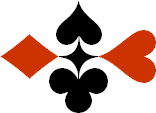 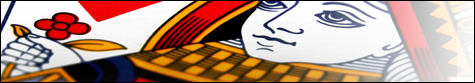 Serie 05 boekje 12 – West opent op 3 niveauBied beide handen © Bridge Office Auteur: Thijs Op het Roodt

U bent altijd West en uw partner is Oost.Indien niet anders vermeld passen Noord en Zuid.Is het spelnummer rood dan bent u kwetsbaar.Wanneer oost of west past, is de bieding afgelopen.Na het eerste boekje vonden de cursisten dit zo leuk, dat ik maar de stoute schoenen heb aangetrokken en meerdere van deze boekjes ben gaan schrijven.

Het enthousiasme van de cursisten heeft mij doen besluiten om deze boekjes gratis aan iedereen die ze wil hebben, beschikbaar te stellen.

Ik heb bewust in eerste instantie geen antwoorden bij de boekjes gemaakt. Maar op veler verzoek toch met antwoorden.Ik zou het waarderen, wanneer u mijn copyright zou laten staan.

Mocht u aan of opmerkingen hebben, laat het mij dan weten.Ik wens u veel plezier met deze boekjes.
1♠HV98753Noord

West     OostZuid♠104104♥V8Noord

West     OostZuid♥B9642B9642♦H4Noord

West     OostZuid♦7575♣108Noord

West     OostZuid♣AV92AV921010777
Bieding West

Bieding West
Bieding Oost
Bieding Oost
Bieding Oost
11223344556677889910102♠3Noord

West     OostZuid♠B10642B10642♥VB108742Noord

West     OostZuid♥AA♦AV83Noord

West     OostZuid♦B1074B1074♣9Noord

West     OostZuid♣A54A5499101010
Bieding West

Bieding West
Bieding Oost
Bieding Oost
Bieding Oost
11223344556677889910103♠VB106Noord

West     OostZuid♠22♥HVB10642Noord

West     OostZuid♥A853A853♦83Noord

West     OostZuid♦A76A76♣ -Noord

West     OostZuid♣H9752H975299111111
Bieding West

Bieding West
Bieding Oost
Bieding Oost
Bieding Oost
11223344556677889910104♠-Noord

West     OostZuid♠44♥1083Noord

West     OostZuid♥AB972AB972♦HB109863Noord

West     OostZuid♦V4V4♣AH6Noord

West     OostZuid♣98743987431111777
Bieding West

Bieding West
Bieding Oost
Bieding Oost
Bieding Oost
11223344556677889910105♠HV104Noord

West     OostZuid♠B6B6♥97Noord

West     OostZuid♥AH842AH842♦VB109632Noord

West     OostZuid♦8484♣-Noord

West     OostZuid♣A1065A106588121212
Bieding West

Bieding West
Bieding Oost
Bieding Oost
Bieding Oost
11223344556677889910106♠5Noord

West     OostZuid♠B2B2♥10652Noord

West     OostZuid♥V94V94♦AHB10984Noord

West     OostZuid♦V75V75♣6Noord

West     OostZuid♣AB1095AB109588101010
Bieding West

Bieding West
Bieding Oost
Bieding Oost
Bieding Oost
11223344556677889910107♠4Noord

West     OostZuid♠AB7AB7♥A976432Noord

West     OostZuid♥55♦HB3Noord

West     OostZuid♦V7652V7652♣H7Noord

West     OostZuid♣AV95AV951111131313
Bieding West

Bieding West
Bieding Oost
Bieding Oost
Bieding Oost
11223344556677889910108♠2Noord

West     OostZuid♠AB974AB974♥82Noord

West     OostZuid♥V7V7♦A53Noord

West     OostZuid♦HB10HB10♣AV98742Noord

West     OostZuid♣106310631010111111
Bieding West

Bieding West
Bieding Oost
Bieding Oost
Bieding Oost
11223344556677889910109♠VNoord

West     OostZuid♠B8B8♥7Noord

West     OostZuid♥AB643AB643♦HV109532Noord

West     OostZuid♦A64A64♣A953Noord

West     OostZuid♣HB7HB71111141414
Bieding West

Bieding West
Bieding Oost
Bieding Oost
Bieding Oost
112233445566778899101010♠7Noord

West     OostZuid♠HVB105HVB105♥V1098532Noord

West     OostZuid♥H7H7♦H875Noord

West     OostZuid♦A92A92♣HNoord

West     OostZuid♣B86B8688141414
Bieding West

Bieding West
Bieding Oost
Bieding Oost
Bieding Oost
1122334455667788991010